Profile:An advertising professional, seeking a key profile with a reputed organization to apply accrued skills towards driving long term organizational objectives and charting a mutual growth path.Personal Information:Date of Birth:	      15th January, 1969Educational Qualification: B.Com (Calicut University)Professional Synopsis:Have more than 23 years of experience in Advertising, Product development, project management & customer’s service management. Career Summary:Percept H	 [01.01.2003 – 27.12.2013]Percept/H is the flagship advertising agency of Percept Limited, that services Indian and multinational brands in India. Percept/H is a 50:50 joint venture between Percept and Hakuhodo Inc. Unique in its 360-degree offering of advertising, with the strong support of media, PR, Event Management provided by the specialized companies of Percept Limited.Positions Held:Senior Production & Studio Manager (2008-2013)Production Manager (2005-2008)Percept Advertising Ltd:  [August 1995 – Dec 2002]  Positions Held:Senior Production Executive (2001-2005)Production Executive (1995-2001)Prior to joining Percept Group, I was working for Contract Advertising Ltd., as Production Executive [1992-95] and Frank Simoes Advertising Ltd., as Assistant Production Executive [1990-92]Job Description:Locating suitable suppliers to put forward highly negotiated rates to the account managers for the agency's clients.Managing, organizing and leading the production team and production executives to ensure dedicated team effort towards working on all projects.Monitoring and supervising print production suppliers, visual merchandise suppliers, contractors, signage production companies, to maximise client's budgets/visibility.Organising and implementing through third parties exhibition stands in a manner befitting the client's image and within the integrated marketing communications strategy drawn up by the Agency for the client.Ensuring that estimates, quotations and invoices are raised, paid and payment received so that the department functions smoothly.As a production manager I was responsible for hiring the production staff, directing its day-to-day work and approving completed tasks. Collaborate with Art Directors/ Creative Directors, know assigned advertising accounts, deadline requirements and unique product needs or specifications. Permanent Address:B/904, Skyline Villa CHS, Near Hiranandani Hospital, Powai, Mumbai – 400076.Phone: +91 22 2576 03 02Present Address:B/601, Al Nahda Towers, Near Al Nahda Park, Al Nahda, Sharjah, UAE.Phone: +971 6 5377 489References:Mr. Prakash Kuray  (Production & Studio Controller At Percept)Contact No. +91 9821097385Mr. Kenneth Rodrigues (Account Director At Percept) Contact No. +91 9820031001Local Reference:Mr. Sibin C Vattaparambil,Sales Manager, Trinity Mechanical Services LLC, Dubai, UAETel : +971 52 9097619, +971 4 3466644I hereby declare that the above stated details are true to the best of my knowledge and promise to be sincere and diligent in all my dealings.Anand Kariyezathu RamanANAND KARIYEZATHU RAMAN		
Dubai, United Arab EmiratesMobile: +971 55 1853223Tel: +971 6 5377489Email: kranand10@gmail.com                              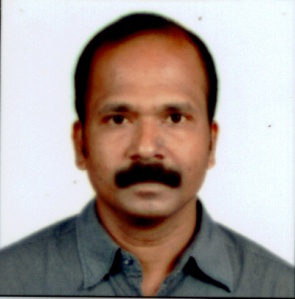 Gender:Gender:Male Nationality:Nationality:IndianMarital Status:Marital Status:Married Languages Known:Languages Known:English, Hindi, Marathi & Malayalam Passport No:L5265769L5265769Visa Status:Visit Visa (Valid up to 21/11/2014)Visit Visa (Valid up to 21/11/2014)